Государственное профессиональное образовательное учреждение Ярославской области Мышкинский политехнический колледж                                                                                                 УТВЕРЖДАЮ:Директор ГПОУ ЯО Мышкинского политехнического колледжа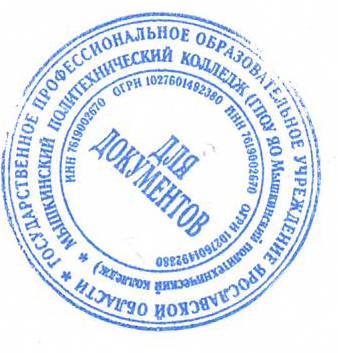 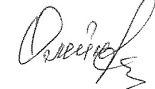 _________________________Т.А.Кошелева«30»  августа 2022г.                                                                                    Приказ№_____от______2022 годаРАБОЧАЯ ПРОГРАММАосновной профессиональной образовательной программы среднего профессионального образования-программы подготовки специалистов среднего звена 35.02.016 Эксплуатация и ремонт сельскохозяйственной техники и оборудования«Метрология, стандартизация и подтверждение качества»Мышкин, 2022г1 ПАСПОРТ РАБОЧЕЙ ПРОГРАММЫ ДИСЦИПЛИНЫОП 09«Метрология, стандартизация и подтверждение качества»1.1. Область применения программы        Рабочая программа дисциплины является частью основной профессиональной образовательной программы – программы подготовки специалистов среднего звена в соответствии с ФГОС по специальности СПО 35.02.16 «Эксплуатация и ремонт сельскохозяйственной техники и оборудования»1.2.Место дисциплины в структуре основной профессиональной образовательнойпрограммы подготовки специалистов среднего звена:Дисциплина относится к обязательным дисциплинам и входит в общепрофессиональный цикл ППСЗ.1.3.Цели и задачи учебной дисциплины, планируемые результаты освоенияучебной дисциплины:Цели:-получение необходимых теоретических знаний в области стандартизации,метрологии и сертификации;- овладение первоначальными умениями и навыками поведения измерений;Задачи:-знакомство с основными положениями Национальной системы стандартизации Россий-ской Федерации и систем (комплексов) общетехнических и организационно-методическихстандартов;-получение представлений о принципах и правилах формирования единой системыдопусков и посадок (ЕСДП), правилах подбора средств измерения;-знакомство с системой обеспечения качества работ и услуг;-формирование навыков поиска нужной технической информации и справочногоматериала в разных источниках.В результате освоения дисциплины обучающийся должен уметь:- выполнять технические измерения, необходимые при проведении работ потехническому обслуживанию и ремонту сельскохозяйственной техники и оборудования;- осознанно выбирать средства и методы измерения в соответствии с технологическойзадачей, обеспечивать поддержание качества работ;- указывать в технической документации требования к точности размеров, форме ивзаимному расположению поверхностей, к качеству поверхности;- пользоваться таблицами стандартов и справочниками, в том числе в электроннойформе, для поиска нужной технической информации;- рассчитывать соединения деталей для определения допустимости износа иработоспособности, для возможности конструкторской доработки.В результате освоения дисциплины обучающийся должен знать:- основные понятия, термины и определения;- средства метрологии, стандартизации и сертификации;- профессиональные элементы международной и региональной стандартизации;- показатели качества и методы их оценки;- системы и схемы сертификацииФормируемые компетенцииОбщие компетенции:ОК 1  Выбирать способы решения задач профессиональной деятельности,применительно к различным контекстам.ОК 2  Осуществлять поиск, анализ и интерпретацию информации, необходимой длявыполнения задач профессиональной деятельности.ОК 9  Использовать информационные технологии в профессиональной деятельности.ОК 10  Пользоваться профессиональной документацией на государственном ииностранном языке.Профессиональные компетенцииПК 1.1. Выполнять монтаж, сборку, регулирование и обкатку 
сельскохозяйственной техники в соответствии с эксплуатационными документами, 
а также оформление документации о приемке новой техники. 
ПК 1.2. Выполнять регулировку узлов, систем и механизмов двигателя и 
приборов электрооборудования в соответствии с правилами эксплуатации. 
ПК 1.3. Осуществлять подбор почвообрабатывающих, посевных,
посадочных и 
уборочных машин, а также машин для внесения удобрений, средств защиты 
растений и ухода за сельскохозяйственными культурами, в соответствии с условиями 
работы. 
ПК 1.4. Выполнять настройку и регулировку почвообрабатывающих, посевных, 
посадочных и уборочных машин, а также машин для внесения удобрений, 
средств защиты растений и ухода за сельскохозяйственными культурами для 
выполнения технологических операций в соответствии с технологическими картами. 
ПК 1.5. Выполнять настройку и регулировку машин и оборудования для 
обслуживания животноводческих ферм, комплексов и птицефабрик. 
ПК 1.6. Выполнять настройку и регулировку рабочего и вспомогательного 
оборудования тракторов и автомобилей в соответствии требованиями к выполнению 
технологических операций. 
ПК 3.1. Проводить диагностирование неисправностей сельскохозяйственных 
машин и механизмов и другого инженерно-технологического оборудования в 
соответствии с графиком проведения технических обслуживаний и ремонтов. 
ПК 3.2. Определять способы ремонта сельскохозяйственной техники в 
соответствии с ее техническим состоянием. 
ПК 3.4. Подбирать материалы, узлы и агрегаты, необходимые для проведения 
ремонта.ПК 3.5. Осуществлять восстановление работоспособности или 
замену детали/узла 
сельскохозяйственной техники в соответствии с технологической картой. ПК 3.7. Выполнять регулировку, испытание, обкатку отремонтированной 
сельскохозяйственной техники в соответствии с регламентами. 
ПК 3.8. Выполнять консервацию и постановку на хранение сельскохозяйственной 
техники в соответствии с регламентами.2. СТРУКТУРА И СОДЕРЖАНИЕ УЧЕБНОЙ ДИСЦИПЛИНЫ«Метрология, стандартизация и подтверждение качества»2.1. Объем учебной дисциплины и виды учебной работы2.2.Тематический план и содержание учебной дисциплины «Метрология, стандартизация и подтверждение качества»3. условия реализации рабочей программы учебной дисциплины3.1. Требования к минимальному материально-техническому обеспечениюОборудование лаборатории и рабочих мест лаборатории: посадочные места по количеству обучающихся;образцы различных деталей автомобилей;меры длины концевые плоскопараллельные;гладкие калибры для контроля резьбы;микрометрыштангенинструменты;нутромеры;кольца;призмы поверочные;штативы.3.2. Информационное обеспечение обучения.Перечень рекомендуемых учебных изданий, дополнительной литературы, Интернет-ресурсов.Основные источники: Козловский Н. С., Виноградов А. Н., «Основы стандартизации, допуски, посадки и технические измерения», - М.: Машиностроение, 2015Никифоров А.Д., Бакиев Т.А. «Метрология, стандартизация и сертификация»  М.:Высшая школа, 2015Кошевая И. П., Канке А. А. «Метрология, стандартизация, сертификация» М.: Инфра-М, 2014Дубовой Н.Д., Портнов Е.М. «Основы метрологии, стандартизации и сертификации» Учебное пособие для ССУЗов (Профессиональное образование) М.: Инфра-М, 2014Дополнительные источники:Я. М. Радкевич, А. Г. Схиртладзе, Б. И. Лактионов  «Метрология, стандартизация и сертификация» М.: Высшая школа, 2015www.gost.ru  - «Информация о процедуре сертификации, сертификат соответствия ГОСТ Р.» www.docload.ru/Basesdoc/5/5737/index.htm - ГОСТ 25346-89 http://k-a-t.ru/metrologia/metrologia_1/index.shtml4. Контроль и оценка результатов освоения учебной ДисциплиныТекущий контроль и оценка результатов усвоения дисциплины осуществляется преподавателем в процессе проведения практических занятий, тестирования, а также выполнения обучающимися индивидуальных заданий, проектов, презентаций, исследований.Итоговая оценка результатов усвоения учебной дисциплины осуществляется в форме дифференцируемого зачета.Оценка индивидуальных образовательных достижений по результатам текущего контроля и промежуточной аттестации проводится в соответствии с универсальной шкалой (таблицей).Вид учебной работыОбъем часовМаксимальная учебная нагрузка (всего)66Обязательная аудиторная учебная нагрузка(всего)66в том числе:-практические занятия22Итоговая аттестация в форме Дифференцированный зачетНаименование разделов и темСодержание учебного материала, лабораторные и практические работы, самостоятельная работа обучающихсяСодержание учебного материала, лабораторные и практические работы, самостоятельная работа обучающихсяОбъем часовОбъем часовУровень освоения122334Раздел I.МетрологияРаздел I.МетрологияРаздел I.МетрологияТема 1.1Введение.Содержание учебного материала:Основные цели и задачи метрологии. Основные термины и определения. Международная система единиц (СИ). Стандартизация в системе технического контроля и измерения.Введение.Содержание учебного материала:Основные цели и задачи метрологии. Основные термины и определения. Международная система единиц (СИ). Стандартизация в системе технического контроля и измерения.222Тема 1.1Практическая работа № 1Перевод внесистемных единиц измерения физических величин в единицы Международной системы (СИ)Практическая работа № 1Перевод внесистемных единиц измерения физических величин в единицы Международной системы (СИ)222Тема 1.1Самостоятельная работа: Проработка конспектов занятий, учебной и специальной технической литературы работа с использованием  интернет ресурсовСамостоятельная работа: Проработка конспектов занятий, учебной и специальной технической литературы работа с использованием  интернет ресурсов222Тема 1.2.Средства измеренийСодержание учебного материала:Классификация  средств технических измерений. Мера, калибры, измерительный прибор. Принципы проектирования средств технических измерений и контроля. Принцип ТейлораСредства измеренийСодержание учебного материала:Классификация  средств технических измерений. Мера, калибры, измерительный прибор. Принципы проектирования средств технических измерений и контроля. Принцип Тейлора222Тема 1.2.Практическая работа № 2:Изучение принципов выбора средства измерения в зависимости отсуммарной погрешности принимаемого метода и средства измеренияПрактическая работа № 2:Изучение принципов выбора средства измерения в зависимости отсуммарной погрешности принимаемого метода и средства измерения222Тема 1.2.Самостоятельная работа: Подготовка к лабораторной работе № 3 (проработка конспектов занятий, учебной и специальной технической литературы,  интернет ресурсов)Самостоятельная работа: Подготовка к лабораторной работе № 3 (проработка конспектов занятий, учебной и специальной технической литературы,  интернет ресурсов)222Тема 1.3.Методы и погрешность измеренияСодержание учебного материала:Шесть методов измерения. Погрешность измерения.Методы и погрешность измеренияСодержание учебного материала:Шесть методов измерения. Погрешность измерения.222Тема 1.3.Практическая работа № 3Определение погрешности результата измерения при прямых измерениях с многократными наблюдениямиПрактическая работа № 3Определение погрешности результата измерения при прямых измерениях с многократными наблюдениями222Тема 1.3.Практическая работа № 4Определение погрешностей однократных прямых измеренийПрактическая работа № 4Определение погрешностей однократных прямых измерений222Тема 1.3.Самостоятельная работа:  Проработка конспектов занятий, учебной и специальной технической литературы, в том числе использование интернет ресурсовСамостоятельная работа:  Проработка конспектов занятий, учебной и специальной технической литературы, в том числе использование интернет ресурсов442Тема 1.4.Универсальные средства технических измеренийСодержание учебного материала:Механические измерительные приборы и инструменты. Пневматические измерительные приборы. Электрические приборы.Автоматизация процессов измерения и контроляУниверсальные средства технических измеренийСодержание учебного материала:Механические измерительные приборы и инструменты. Пневматические измерительные приборы. Электрические приборы.Автоматизация процессов измерения и контроля222Тема 1.4.Самостоятельная работа:Изучение  конспектов занятий, учебной и специальной технической литературыСамостоятельная работа:Изучение  конспектов занятий, учебной и специальной технической литературы442Раздел 2.СтандартизацияРаздел 2.СтандартизацияРаздел 2.СтандартизацияТема 2.1.Государственная система стандартизации. Взаимозаменяемость.Содержание учебного материалаГосударственная система стандартизации Российской Федерации.  Взаимозаменяемость, ее виды и принципы. Общие положения ЕСДП.Государственная система стандартизации. Взаимозаменяемость.Содержание учебного материалаГосударственная система стандартизации Российской Федерации.  Взаимозаменяемость, ее виды и принципы. Общие положения ЕСДП.442Тема 2.1.Практическая работа № 5Поиск и идентификация нормативных документов по актуализируемым признакамПрактическая работа № 5Поиск и идентификация нормативных документов по актуализируемым признакам222Тема 2.1.Самостоятельная работа: Проработка конспектов занятий, учебной и специальной технической литературы, в том числе использование интернет ресурсовСамостоятельная работа: Проработка конспектов занятий, учебной и специальной технической литературы, в том числе использование интернет ресурсов222Тема 2.2.Точность формы и расположения поверхностейСодержание учебного материала:Отклонения и допуски формы, расположения. Суммарные допуски. Обозначение на чертежах допусков формы и расположения.Основные понятия и определения шероховатости. Обозначение шероховатости поверхности.Точность формы и расположения поверхностейСодержание учебного материала:Отклонения и допуски формы, расположения. Суммарные допуски. Обозначение на чертежах допусков формы и расположения.Основные понятия и определения шероховатости. Обозначение шероховатости поверхности.442Тема 2.2.Самостоятельная работа: Проработка конспектов занятий, учебной и специальной технической литературы, в том числе использование интернет ресурсовСамостоятельная работа: Проработка конспектов занятий, учебной и специальной технической литературы, в том числе использование интернет ресурсов22Тема 2.3.Допуски и посадки гладких цилиндрических соединенийСодержание учебного материалаОбщие сведения о системе допусков и посадок гладких цилиндрических соединений.  Посадки в системе отверстия и в системе вала, графическое изображение полей допусков. Рекомендации по выбору допусков и посадок.  Единая система допусков и посадок (ЕСДП).Допуски и посадки гладких цилиндрических соединенийСодержание учебного материалаОбщие сведения о системе допусков и посадок гладких цилиндрических соединений.  Посадки в системе отверстия и в системе вала, графическое изображение полей допусков. Рекомендации по выбору допусков и посадок.  Единая система допусков и посадок (ЕСДП).222Тема 2.3.Практическая работа № 6Расчёт допусков и посадок гладких цилиндрических соединений.  Практическая работа № 6Расчёт допусков и посадок гладких цилиндрических соединений.  222Тема 2.3.Самостоятельная работа: Определение посадок, отклонений, предельных размеров, построение полей допусков для соединения типа  «вал-втулка» (индивидуальная расчетная работа). Самостоятельная работа: Определение посадок, отклонений, предельных размеров, построение полей допусков для соединения типа  «вал-втулка» (индивидуальная расчетная работа). 222Тема 2.4.Допуски и посадки подшипников каченияСодержание учебного материала:Подшипники качения. Основные посадочные размеры.  Классы точности подшипников качения. Расположение полей допусков наружного и внутреннего колец подшипников качения. Выбор посадок. Обозначение посадок на чертежах деталей. Допуски и посадки подшипников каченияСодержание учебного материала:Подшипники качения. Основные посадочные размеры.  Классы точности подшипников качения. Расположение полей допусков наружного и внутреннего колец подшипников качения. Выбор посадок. Обозначение посадок на чертежах деталей. 222Тема 2.4.Практическая работа № 7Расчёт допусков и посадок подшипников качения.Практическая работа № 7Расчёт допусков и посадок подшипников качения.222Тема 2.4.Самостоятельная работа: Определение  посадок, отклонений, предельных размеров, построение полей допусков для соединений типа «вал-подшипник» (индивидуальная расчетная работа).Самостоятельная работа: Определение  посадок, отклонений, предельных размеров, построение полей допусков для соединений типа «вал-подшипник» (индивидуальная расчетная работа).222Тема 2.5.Нормы геометрической точности.  Допуски форм и расположения поверхностей.Содержание учебного материала:Отклонения формы поверхности или профиля и причины их возникновения. Отклонения формы цилиндрических поверхностей, отклонение формы плоских поверхностей. Обозначение на чертежах допусков формы и расположение поверхностей деталей согласно ГОСТ 2. 308 – 79.  Нормы геометрической точности.  Допуски форм и расположения поверхностей.Содержание учебного материала:Отклонения формы поверхности или профиля и причины их возникновения. Отклонения формы цилиндрических поверхностей, отклонение формы плоских поверхностей. Обозначение на чертежах допусков формы и расположение поверхностей деталей согласно ГОСТ 2. 308 – 79.  442Тема 2.5.Самостоятельная работа: Зависимые и независимые допуски формы и расположения поверхностей (подготовка презентации)Самостоятельная работа: Зависимые и независимые допуски формы и расположения поверхностей (подготовка презентации)442Тема 2.6.Шероховатость поверхностей. Размерные цепи.Содержание учебного материала:Параметры шероховатости, условные обозначения шероховатости поверхностей. Размерные цепи. Виды размерных цепей. Расчет размерных цепей. Шероховатость поверхностей. Размерные цепи.Содержание учебного материала:Параметры шероховатости, условные обозначения шероховатости поверхностей. Размерные цепи. Виды размерных цепей. Расчет размерных цепей. 222Тема 2.6.Практическая работа № 8Расчёт размерных цепей методом «максимум-минимум».Практическая работа № 8Расчёт размерных цепей методом «максимум-минимум».222Тема 2.6.Самостоятельная работа: Шероховатость поверхности и ее влияние на износостойкость (подготовка презентации).Самостоятельная работа: Шероховатость поверхности и ее влияние на износостойкость (подготовка презентации).442Тема 2.7.Методы и средства измерения углов.  Допуски угловых размеров.Содержание учебного материала:Методы измерения углов. Инструменты для проверки углов: угловые плитки, шаблоны, угольники. Угломеры универсальные. Независимые и зависимые угловые размеры. Допуск угла, допуск угла конуса. Степени точности угловых размеров в зависимости от назначения.    Методы и средства измерения углов.  Допуски угловых размеров.Содержание учебного материала:Методы измерения углов. Инструменты для проверки углов: угловые плитки, шаблоны, угольники. Угломеры универсальные. Независимые и зависимые угловые размеры. Допуск угла, допуск угла конуса. Степени точности угловых размеров в зависимости от назначения.    222Тема 2.7.Практическая работа № 9Расчёт допусков и посадок конических соединений.Практическая работа № 9Расчёт допусков и посадок конических соединений.442Тема 2.7.Самостоятельная работа: Измерение  с помощью синусной линейки(подготовка презентации).Самостоятельная работа: Измерение  с помощью синусной линейки(подготовка презентации).222Тема 2.8.Допуски  резьбовых  соединений.Содержание учебного материала:Основные типы и параметры резьб. Общие принципы взаимозаменяемости цилиндрических резьб. Допуски метрических резьб.  Посадки с зазором, натягом и переходные.   Стандарт СТСЭВ 640-77-«Резьба метрическая».		Допуски  резьбовых  соединений.Содержание учебного материала:Основные типы и параметры резьб. Общие принципы взаимозаменяемости цилиндрических резьб. Допуски метрических резьб.  Посадки с зазором, натягом и переходные.   Стандарт СТСЭВ 640-77-«Резьба метрическая».		222Тема 2.8.Практическая работа № 10Расчёт допусков и посадок резьбовых соединений.Практическая работа № 10Расчёт допусков и посадок резьбовых соединений.222Тема 2.8.Самостоятельная работа: Примеры обозначения полей допусков(подготовка презентации).Самостоятельная работа: Примеры обозначения полей допусков(подготовка презентации).442Тема 2.9.Допуски на зубчатые колеса и соединения.Содержание учебного материала:Допуски и посадки на зубчатые колеса и соединения, общие сведения. Основные показатели нормы кинематической точности, нормы плавности работы, нормы контакта зубьев в передаче. Выбор степени точности зубчатых колес.Допуски на зубчатые колеса и соединения.Содержание учебного материала:Допуски и посадки на зубчатые колеса и соединения, общие сведения. Основные показатели нормы кинематической точности, нормы плавности работы, нормы контакта зубьев в передаче. Выбор степени точности зубчатых колес.222Тема 2.9.Самостоятельная работа: Область применения посадок зубчатых колес в автомобильном транспорте: (подготовка презентации).Самостоятельная работа: Область применения посадок зубчатых колес в автомобильном транспорте: (подготовка презентации).222Тема 2.10.Допуски и посадки  шпоночных и шлицевых соединенийСодержание учебного материала:Виды шпоночных соединений, их применение. Три вида шпоночных соединений с призматическими шпонками. Образование посадок шпоночных соединений за счет полей допусков шпонки, паза вала и паза втулки. Выбор шпонок и основные размеры соединения по СТСЭВ 189-75. Способы центрирования прямобочных  шлицевых соединений и рекомендуемые посадки. Допуски и посадки  шпоночных и шлицевых соединенийСодержание учебного материала:Виды шпоночных соединений, их применение. Три вида шпоночных соединений с призматическими шпонками. Образование посадок шпоночных соединений за счет полей допусков шпонки, паза вала и паза втулки. Выбор шпонок и основные размеры соединения по СТСЭВ 189-75. Способы центрирования прямобочных  шлицевых соединений и рекомендуемые посадки. 222Тема 2.10.Самостоятельная работа: Подготовка к тестированию.Самостоятельная работа: Подготовка к тестированию.33Раздел 3.Качество продукцииРаздел 3.Качество продукцииРаздел 3.Качество продукцииТема 3.1.Показатели качества продукции и методы их оценки.Содержание учебного материала:Качество продукции, показатели качества продукции, классификация и номенклатура показателей качества. Общий подход и методы работы по качеству. Методы оценки уровня качества однородной продукции. Показатели качества продукции и методы их оценки.Содержание учебного материала:Качество продукции, показатели качества продукции, классификация и номенклатура показателей качества. Общий подход и методы работы по качеству. Методы оценки уровня качества однородной продукции. 442Тема 3.1.Самостоятельная работа: Подготовка к лабораторной работе № 4  (проработка конспектов занятий, учебной и специальной технической литературы).Самостоятельная работа: Подготовка к лабораторной работе № 4  (проработка конспектов занятий, учебной и специальной технической литературы).222Тема 3.2.Тема 3.2.Испытания и контроль продукции.  Системы качества.Содержание учебного материала:Классификация видов контроля качества продукции. Входной, оперативный и приемочный контроль. Понятие поэтапного контроля качества. Системный подход к управлению качеством продукции на отечественных предприятиях. Комплексная система управления качеством продукции (КСУКП). Испытания и контроль продукции.  Системы качества.Содержание учебного материала:Классификация видов контроля качества продукции. Входной, оперативный и приемочный контроль. Понятие поэтапного контроля качества. Системный подход к управлению качеством продукции на отечественных предприятиях. Комплексная система управления качеством продукции (КСУКП). 42Тема 3.2.Тема 3.2.Практическая работа № 11Обеспечение качества работ при проведении технического обслуживания и ремонта автомобильного транспорта.Практическая работа № 11Обеспечение качества работ при проведении технического обслуживания и ремонта автомобильного транспорта.22Самостоятельная работа: Подготовка к лабораторной работе  (проработка конспектов занятий, учебной и специальной технической литературы).Самостоятельная работа: Подготовка к лабораторной работе  (проработка конспектов занятий, учебной и специальной технической литературы).2Раздел 4.СертификацияРаздел 4.СертификацияРаздел 4.СертификацияРаздел 4.СертификацияТема 4.1.Тема 4.1.Основные определения в области сертификации. Системы сертификации.Содержание учебного материала:Сертификация продукции. Цели сертификации. Объекты сертификации. Системы сертификации: система обязательной сертификации, система сертификации для определенного вида продукции.Основные определения в области сертификации. Системы сертификации.Содержание учебного материала:Сертификация продукции. Цели сертификации. Объекты сертификации. Системы сертификации: система обязательной сертификации, система сертификации для определенного вида продукции.22Тема 4.1.Тема 4.1.Самостоятельная работа: Структура системы сертификации России (проработка конспектов занятий, учебной и специальной технической литературы).Самостоятельная работа: Структура системы сертификации России (проработка конспектов занятий, учебной и специальной технической литературы).22Тема 4.2.Тема 4.2.Порядок и правила сертификации. Схемы сертификации.Порядок и правила сертификации. Схемы сертификации.32Тема 4.2.Тема 4.2.Содержание учебного материала:Примерная типовая последовательность работ и состав участников при сертификации продукции. Добровольная и обязательная сертификация. Схемы сертификации.Содержание учебного материала:Примерная типовая последовательность работ и состав участников при сертификации продукции. Добровольная и обязательная сертификация. Схемы сертификации.32Контрольная  работа Контрольная  работа Контрольная  работа Контрольная  работа 1ИтогоИтогоИтогоИтого66Результаты обученияФормы и методы контроля и оценки результатов обученияуметь:- выполнять технические измерения, необходимые при проведении работ потехническому обслуживанию и ремонту сельскохозяйственной техники и оборудования;- осознанно выбирать средства и методы измерения в соответствии с технологическойзадачей, обеспечивать поддержание качества работ;- указывать в технической документации требования к точности размеров, форме ивзаимному расположению поверхностей, к качеству поверхности;- пользоваться таблицами стандартов и справочниками, в том числе в электроннойформе, для поиска нужной технической информации;- рассчитывать соединения деталей для определения допустимости износа иработоспособности, для возможности конструкторской доработки.Выполнение расчётных заданий.Выполнение практических работВыполнение практических работзнать:- основные понятия, термины и определения;- средства метрологии, стандартизации и сертификации;- профессиональные элементы международной и региональной стандартизации;- показатели качества и методы их оценки;- системы и схемы сертификации.Тестирование Выполнение индивидуальных заданийВыполнение индивидуальных заданийТестирование Тестирование Процентрезультативности (правильных ответов)Качественная оценка индивидуальных образовательных достиженийКачественная оценка индивидуальных образовательных достиженийПроцентрезультативности (правильных ответов)балл (отметка)вербальный аналог90-1005отлично80-894хорошо70-793удовлетворительноменее 702неудовлетворительно